от 24 июля 2023 года										№ 743О внесении изменений в постановление администрации городского округа город Шахунья Нижегородской области от 03.07.2023 № 682 «О проведении конкурса на лучшее название общественных пространств» Администрация городского округа город Шахунья Нижегородской области                     п о с т а н о в л я е т :В постановление администрации городского округа город Шахунья Нижегородской области от 03.07.2023 № 682 «О проведении конкурса на лучшее название общественных пространств» внести изменения, изложив приложение «Состав конкурсной комиссии» в новой редакции, согласно приложению к настоящему постановлению.Настоящее постановление вступает в силу после официального опубликования посредством размещения настоящего постановления в газете «Знамя труда» и в сетевом издании газеты «Знамя труда».Управлению делами администрации городского округа город Шахунья обеспечить размещение настоящего постановления в газете «Знамя труда», в сетевом издании газеты «Знамя труда» и на официальном сайте администрации городского округа город Шахунья Нижегородской областиКонтроль за исполнением настоящего постановления оставляю за собой.Глава местного самоуправлениягородского округа город Шахунья							   О.А.ДахноПриложениек постановлению администрации городского округа город Шахунья Нижегородской областиот 24.07.2023 г. № 743Состав конкурсной комиссииПредседатель конкурсной комиссии:Дахно О.А. – глава местного самоуправления городского округа город Шахунья Нижегородской области.Сопредседатель конкурсной комиссии:Кузнецов С.А. – заместитель главы администрации городского округа город Шахунья Нижегородской области (по согласованию).Секретарь конкурсной комиссии:Оганисян М.В. – начальник сектора информационно-аналитической работы администрации городского округа город Шахунья Нижегородской области.Члены конкурсной комиссии:Крутцов Н.П. – начальник отдела экономики, прогнозирования и инвестиционной политики администрации городского округа город Шахунья Нижегородской области;Горева Н.А. – начальник отдела архитектуры и капитального строительства администрации городского округа город Шахунья Нижегородской области;Козлова Г.В. – руководитель МИК местного отделения Партии «Единая Россия» (по согласованию);Елькин О.А. – начальник отдела муниципального имущества и земельных ресурсов городского округа город Шахунья Нижегородской области;Кузнецов А.Г. - директор МКУК «Центр организационно-методической работы учреждений культуры городского округа город Шахунья Нижегородской области»;Смирнов А.В. – заместитель главы администрации по муниципальной и информационной политики городского округа город Шахунья Нижегородской области;Софронов Ю.А. – заместитель главы администрации, начальник Управления по работе с территориями и благоустройству администрации городского округа город Шахунья Нижегородской области;Зубарева М.Е. – начальник финансового управления администрации городского округа город Шахунья Нижегородской области;Малинина Н.А. – председатель местного отделения общественной организации «Союз пенсионеров России» (по согласованию).______________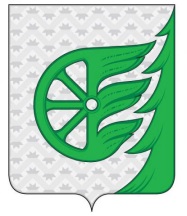 Администрация городского округа город ШахуньяНижегородской областиП О С Т А Н О В Л Е Н И Е